MIUR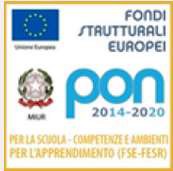    ISTITUTO COMPRENSIVO “MARGHERITA HACK” VIA CROCE ROSSA N. 4 – 20097 - SAN DONATO MILANESE COD. MECC. MIIC8FB00P – C.F.: 97667080150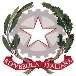 TEL 025231684 – FAX 0255600141e-mail:MIIC8FB00P@istruzione.it - e-mail PEC:MIIC8FB00P@PEC.istruzione.ithttp://www.icsmargheritahacksandonatomi.edu.it/                                                              Codice Univoco Ufficio: UF3XK7Il Dirigente Scolastico Enrico Sartori dell’I.C.S. “ M. Hack”                                                                              CHIEDEPer il proprio allievo……………………………………………………………………………………………Nato a …………………………………………………………… provincia ( ……. ) il ……./……../……….Residente a …………………………………………provincia ( …… ) Via …………………………………Ammesso a partecipare:Ad attività fisico – sportiva in ambito parascolastico Alle fasi locali dei Giochi Sportivi Studenteschi precedenti la fase nazionaleAd attività fisico-sportive in ambito parascolastico ed alle fasi locali dei Giochi Sportivi Studenteschi precedenti la fase nazionaleAlla corsa campestre “polvere dietro di noi” ed. 2023 del giorno 26/05/2023Una visita medica sportiva e il rilascio dell’attestato di idoneità alla pratica sportiva NON AGONISTICA, a norma del D.M. 28/2/83 e della L.R. 9/7/2003 n. 35                                                                                                                                           IL DIRIGENTE SCOLASTICO                                                                                                                                        Arch. Enrico Sartori                                                                                                                        (Firma autografa omessa ai sensi del D.lgs 39/1993 art. 3 c.2)    